Задания по математикеПокажи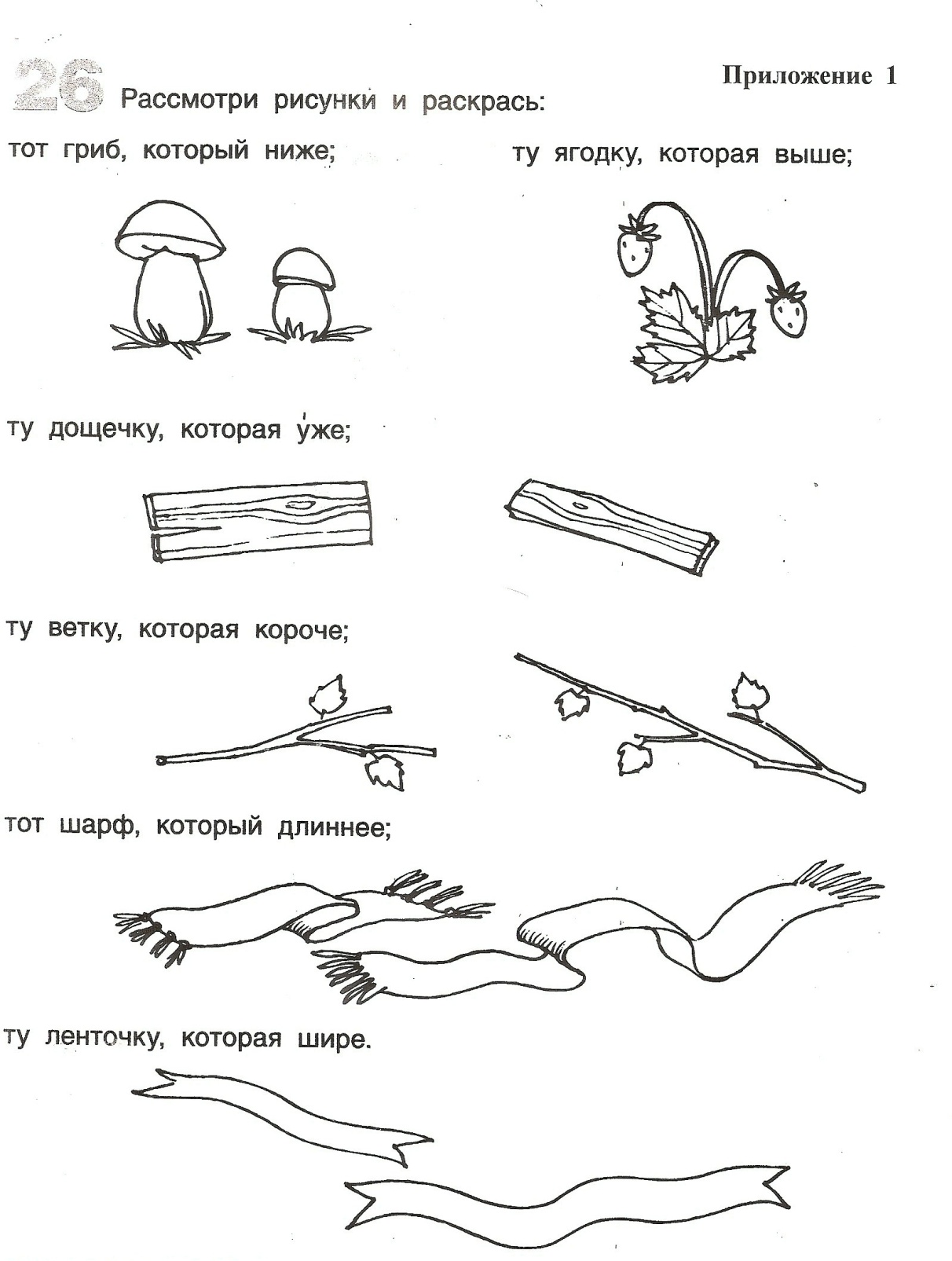 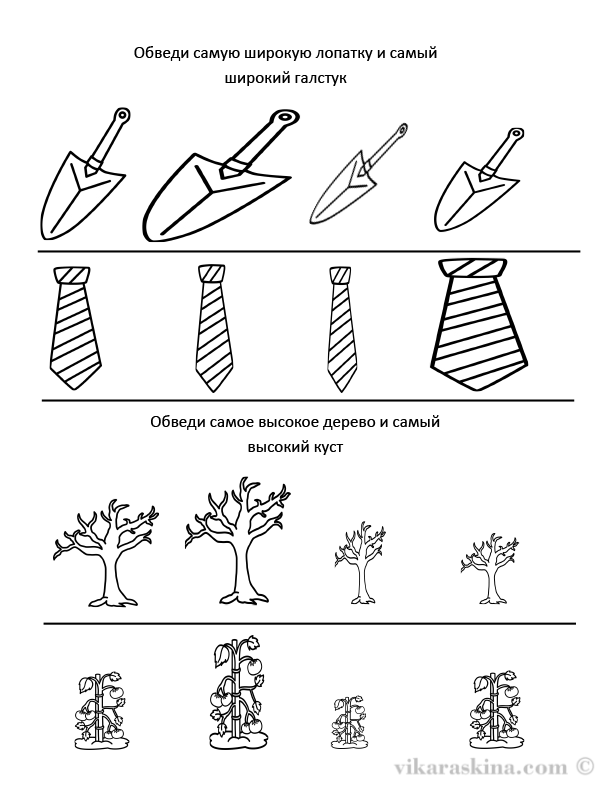 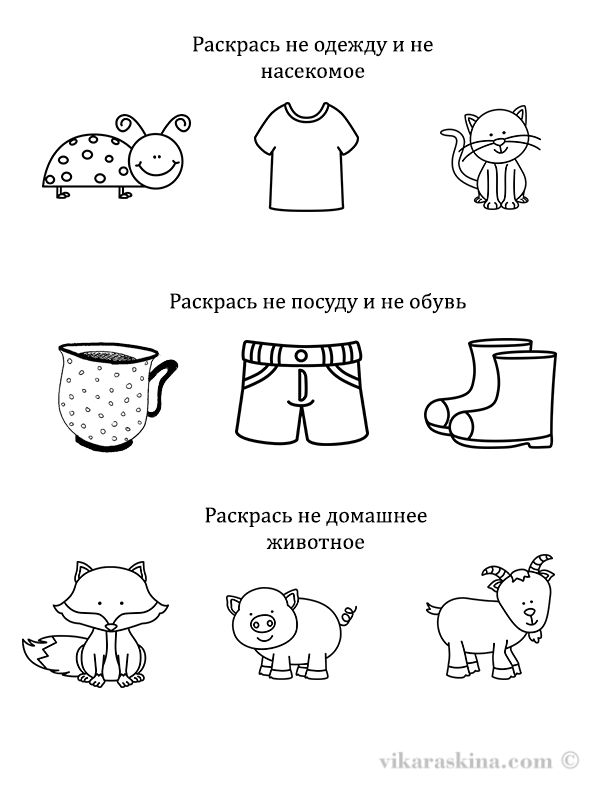 Геометрические фигуры
Покажи круг.


Покажи квадрат.


Покажи треугольник.


Назови фигуры.


Раскрась круг – зеленым цветом.
Раскрась квадрат – желтым цветом.
Раскрась треугольник – черным цветом.


На какие фигуры похожи эти животные?


Какие фигуры одинаковы по цвету?
Какие фигуры одинаковы по форме?
Какие фигуры одинаковы по размеру?


Обведи фигуры и продолжи ряд.


Соедини линией фигуры одинаковой формы.



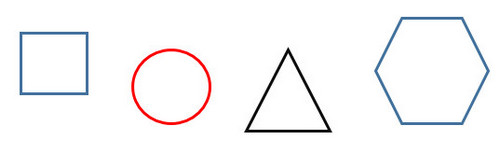 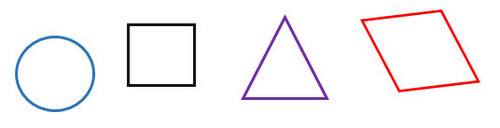 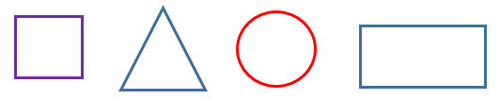 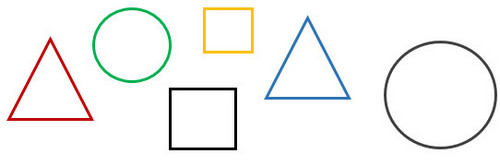 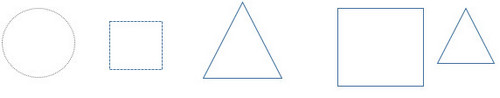 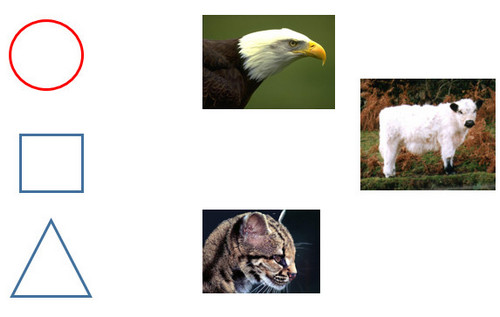 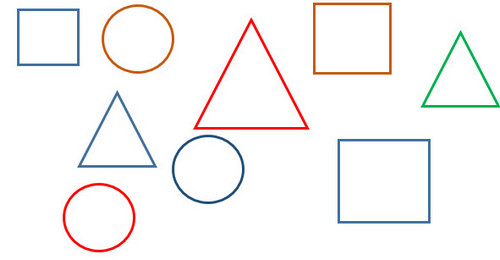 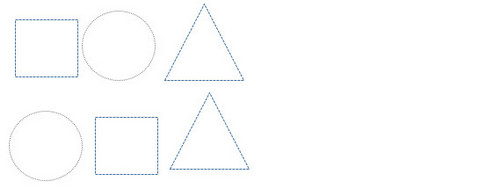 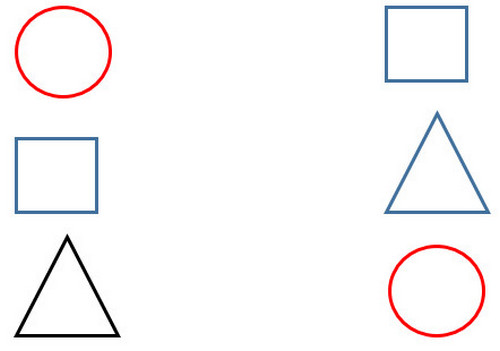 Счет до 3 (предметы, животные)
Сколько собак на картинке?


Сколько слонов на картинке?


Сколько лошадей на картинке?


Сколько птиц на картинке?


Сколько автобусов на картинке?


Сколько машин на картинке?


Сколько мотоциклов на картинке?


Закрась 2 клетки.


Закрась 3 клетки.


Закрась 1 клетку.


Сколько точек в первом ряду?
Сколько точек во втором ряду?
Сколько точек в третьем ряду?
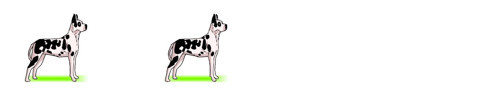 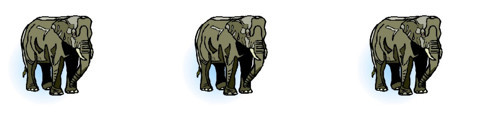 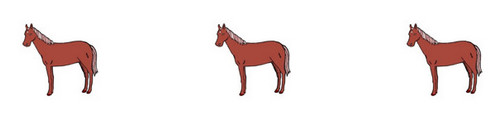 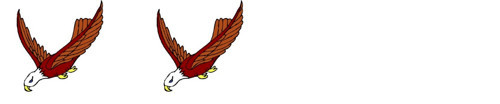 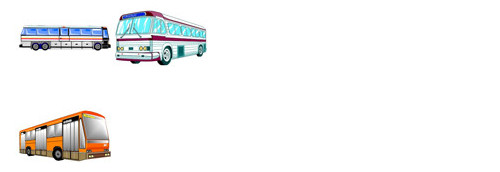 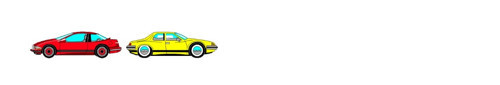 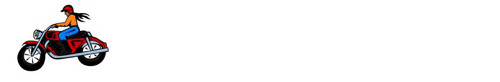 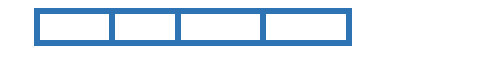 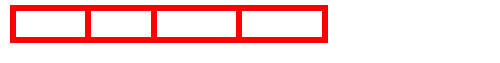 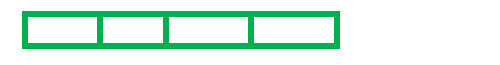 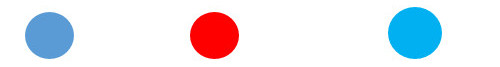 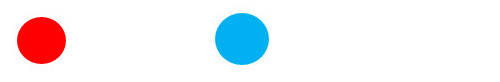 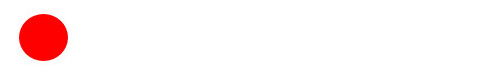 Количественное сравнение предметов (больше, меньше)
Где больше груш, справа или слева?


Где меньше помидор, слева или справа?


В какой клетке больше предметов?


В какой клетке меньше предметов?


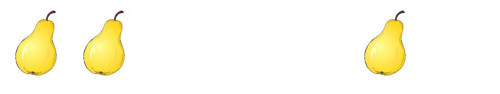 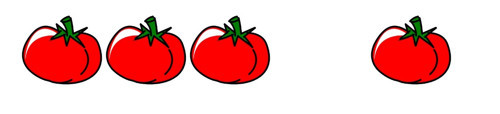 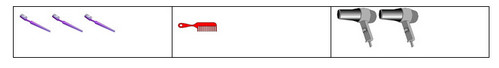 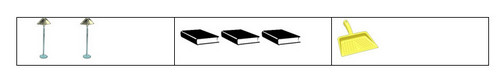 Работа с цветом
Назови цвета у кружочков.



Покажи фигуры желтого цвета.
Покажи фигуры зеленого цвета.



Покажи фрукты одинакового цвета.



Соедини линией фигуры одинакового цвета.
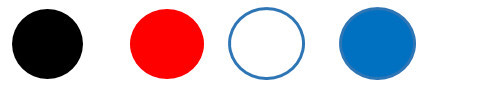 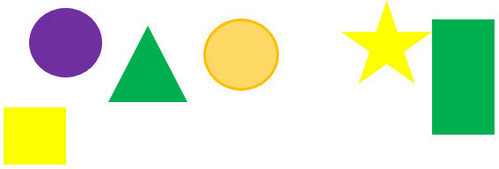 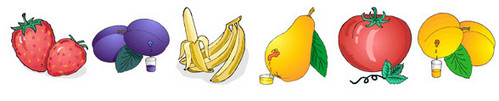 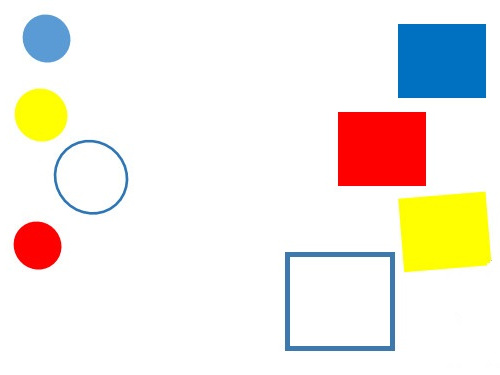 